СЕМИНАР ПО ИНТЕЛЛЕКТУАЛЬНОЙ СОБСТВЕННОСТИ И ТРАДИЦИОННЫМ ВЫРАЖЕНИЯМ КУЛЬТУРЫорганизован 
Всемирной организацией интеллектуальной собственности (ВОИС)Женева, 8 и 9 июня 2017 г. ИНФОРМАЦИОННАЯ ЗАПИСКАподготовлена Международным бюро ВОИС	В соответствии с мандатом Межправительственного комитета по интеллектуальной собственности, генетическим ресурсам, традиционным знаниям и фольклору (МКГР), главной целью Семинара по интеллектуальной собственности и традиционным выражениям культуры (Семинар) является содействие формированию «региональных и межрегиональных знаний и консенсуса» по [вопросам, касающимся интеллектуальной собственности (ИС) и традиционных выражений культуры (ТВК)], «с упором на нерешенные вопросы». 	Данная информационная записка содержит справочную информацию по круглым столам, основному докладу и подведению итогов в рамках Семинара.Основной доклад:  Существующие международные договоры в области интеллектуальной собственности и традиционных выражений культуры – Существующие пробелы и требуют ли они устранения	Цель основного доклада заключается в изложении того, какие положения и возможности в области охраны ТВК уже существуют на международном уровне.  В нем также будет содержаться информация о существующих пробелах и о том, какие из этих пробелов требуют устранения.  Ожидается, что в основном докладе будет дана ссылка на документ WIPO/GRTKF/IC/13/4(b) Rev., озаглавленный «Охрана традиционных знаний:  Проект анализа пробелов», который был представлен на тринадцатой сессии МКГР, прошедшей в 2009 г.	В данном контексте под «пробелами» подразумеваются неудовлетворенные экономические, культурные или социальные потребности.  Мнение относительно того, что именно представляют собой такие пробелы, может отличаться у различных заинтересованных сторон.  Решение об определении неудовлетворенных потребностей как пробелов и относительно необходимости их устранения принимают государства-члены.  Подчеркивается, что не все выявленные пробелы должны быть обязательны к устранению, так как они могут быть обусловлены соответствующими стратегическими причинами. Круглый стол 1:  Ключевые стратегические вопросы в области интеллектуальной собственности и традиционных выражений культуры – Первое заседание	В рамках данного круглого стола выступающие смогут обозначить и обсудить наиболее важные с их точки зрения стратегические вопросы в области охраны ТВК в качестве интеллектуальной собственности.  На данный момент обсуждения в рамках МКГР фокусировались на определенных ключевых статьях и основных вопросах, которые, в соответствии с мандатом МКГР, включают «определение незаконного присвоения, бенефициаров, объекта, целей и объектов ТЗ/ТВК, имеющих право на охрану на международном уровне, включая соображение ограничений и исключений и взаимосвязи с общественным достоянием».  Другие стратегические вопросы включают, в частности, санкции и средства правовой защиты, формальные процедуры, переходные меры, связь с другими международными соглашениями, национальные режимы и трансграничное сотрудничество.  	Следует напомнить, что на своей тридцать третьей сессии, прошедшей 
28 февраля – 3 марта 2017 г., МКГР принял решение передать на рассмотрение своей тридцать четвертой сессии «Ориентировочный перечень нерешенных/отложенных вопросов для рассмотрения/урегулирования на следующей сессии».   Круглый стол 2:  Охрана традиционных выражений культуры – практический опыт, инициативы и проекты	В рамках данного круглого стола выступающие смогут поделиться опытом и выводами, сделанными в процессе использования практического инструментария и осуществления инициатив и проектов в области охраны ТВК в контексте действующей системы интеллектуальной собственности.  Различные заинтересованные стороны смогут рассмотреть возможности замещения или параллельного существования такого практического инструментария, инициатив и проектов с развитием и осуществлением новых стратегий и правовых средств.В их число среди прочего могут входить реестры и каталоги, договоры, платформы классификации и лицензирования, мероприятия по укреплению потенциала и повышению осведомленности, консультации с общинами, а также использование существующих прав интеллектуальной собственности. Круглый стол 3:  Ключевые стратегические вопросы в области интеллектуальной собственности и традиционных выражений культуры – Второе заседание	Данный круглый стол станет продолжением Круглого стола 1, озаглавленного «Ключевые стратегические вопросы в области интеллектуальной собственности и традиционных выражений культуры – Первое заседание».  Так же как и в рамках Круглого стола 1, выступающие смогут обозначить и обсудить наиболее важные с их точки зрения стратегические вопросы. Круглый стол 4:  Опыт развития международных норм в области интеллектуальной собственности – Уроки для проведения переговоров по выработке международного договора по вопросу о традиционных выражениях культуры 	Несколько международных форумов, в том числе ВОИС, приняли ряд правовых инструментов и провели нормотворческую деятельность в отношении вопросов, связанных с генетическими ресурсами, традиционными знаниями и ТВК.  	В рамках данного круглого стола выступающим будет предоставлена возможность рассказать о некоторых процессах, которые привели к принятию таких правовых инструментов.  Выступающие смогут поделиться опытом, полученным в ходе прошедших обсуждений международных правовых инструментов, которые могут быть полезны для текущих обсуждений в рамках МКГР. Подведение итогов:  Размышления о дальнейших действиях	В связи с тем, что мандат МКГР на двухлетний период 2016-2017 гг. подходит к концу, в ходе подведения итогов будут освещены те области, в которых МКГР добился наибольшего прогресса с начала своей работы и, в частности, в данном двухлетнем периоде.  Выступающий поделится своим личным видением относительно дальнейших действий и обозначит различные возможные варианты или сценарии для рассмотрения государствами-членами.[Конец документа]RR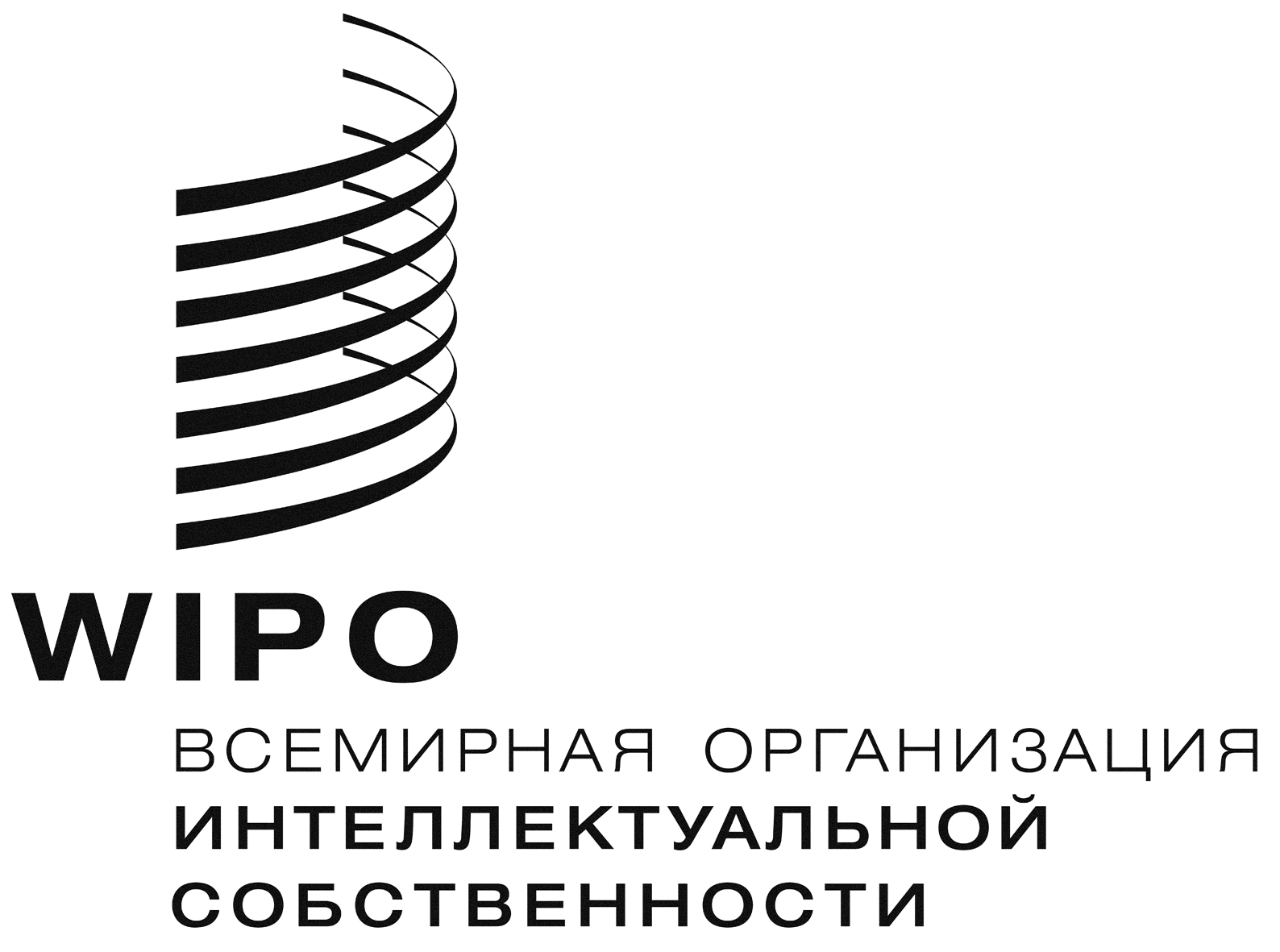   WIPO/IPTK/GE//17/INF/2    WIPO/IPTK/GE//17/INF/2  ОРИГИНАЛ: АНГЛИЙСКИЙОРИГИНАЛ: АНГЛИЙСКИЙДата:  19 мая 2017 г.Дата:  19 мая 2017 г.